Схема границ прилегающих территорий для муниципального общеобразовательного учреждения Фоминская средняя школа Тутаевского муниципального района по адресу:152309, Ярославская обл., Тутаевский р-н, п. Фоминское, ул. Центральная, д .39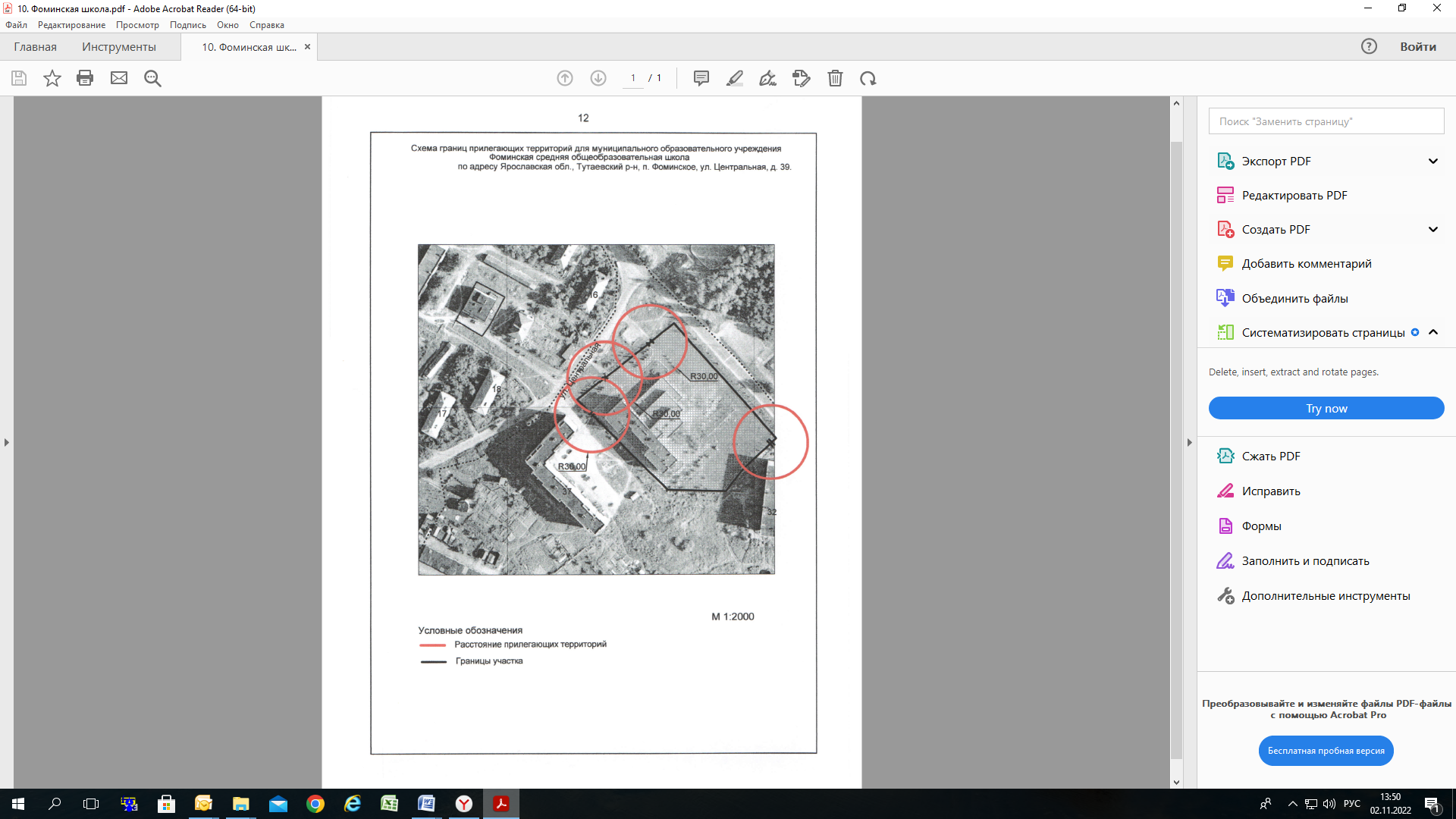 